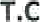 ALTINDAĞ KAYMAKAMLIĞIÖZDEMİR GÜROCAK İLKOKULU MÜDÜRLÜĞÜ13.01.2020Sayı:Konu: eTwinning  School ve eSafety(eGüvenlik)Bilgilendirme Toplantısı	ÖZDEMİR GÜROCAK İLKOKULU	ÖĞRETMENLERİNE	ALTINDAĞeTwinning School Etiketi başvurusu kapsamında 14.01.2020 Salı günü saat 12:45’de okulumuz konferans salonunda aşağıdaki gündemle bir bilgilendirme toplantısı yapılacaktır.Belirtilen toplantıya katılım hususunda, gereğini rica ederim.	YELİZ ÇAĞIL	OKUL MÜDÜRÜGÜNDEM MADDELERİeTwinning Okul Politikası ve KurallarıeTwinning projeleriStratejik plana eTwinning Klavuzunun ilave edilmesiOkulda fotoğraf/video çekimleri izinleri ve bunların paylaşılması ile ilgili hususlar ÖğretmenIerimizin  eTwinning portalına üyelikleriOkul Personeli, veli ve öğrencilerine e güvenlik bilgilendirmelerinin yapılmasıBelirli gün ve haftaIara ”GüvenIi internet Günü” nün eklenmesiMilli Eğitim Bakanlığının Sosyal Medyanın Kullanılması ile ilgiligenelgesiÖğrencilerimizin okullarda cep telefonu vb. iletişim araçlarını kullanma hususu1O-eTwinning uyguIamasının müfredata entegre edilmesiOkul web sitemizde egüvenlik ile ilgili bilgilendirmelerin düzenli olarak atılmasıGÜNDEM MADDELERİNİN GÖRÜŞÜLMESİ:Okul müdürü  Yeliz ÇAĞIL toplantının açılışını yaptı. e-güvenlik konusunun önem verilmesi gereken bir konu olduğunu ifade etti.Bu sebeple okulumuzda bu konu ile ilgili bir politika belirlemek gerektiğini vurgulandı.Okul müdürü bu toplantıda okulumuza ait e-güvenlik kuralları ve politikası oluşturulacaktır dedi.Sonrasında öğretmenlerden konu ile ilgili görüşleri alınacak okulumuzun e- güvenlik politikası oluşturuldu.(Ek-1)Leyla YALMANCI TURAN:eTwinning,öğretmen ve öğrenci işbirliği ile yürütülen ulusal ve uluslararası düzeyde bir projeler portalıdır.eTwinning Avrupa Okul ağı topluluğudur.Bakanlığımızında bu konuya büyük önem verdiğini belirtmek isterim. Bu bağlamda eTwinning proje çalışmalarının yaygınlaşması hususunda teşvikler ve eğitimler verilmektedir. Ayrıca Antalya‘daki eTwinning Çalıştayına katılan Sayın Milli Eğitim Bakanımız Ziya SELÇUK bu portalıçok önemsediğini, kişisel ve mesleki gelişim açısında çok önemli olduğunu vurgulamıştır.Ayrıca  okulumuz öğretmenlerinden Leyla YALMANCI TURAN’ ın yürüttüğü “Safe Climate Safe Future “ ve “ Art Clup “ projesi Ulusal Kalite ve Avrupa Kalite etiketi ödülüne layık görülmüştür.Alınan bu ödüller sayesinde okulumuz e Twinning okulu olma adayı olmuştur.Bizlerde okulumuzu e Twinning olma konusunda destekleyeceğiz.Leyla YALMANCI TURAN Stratejik Plana e Twinning Klavuzunun  plana eklenmesinln  çok önemli olduğunu   belirtti.eTwinningde aktif projeler yürütmekte olan Leyla YALMANCI TURAN ,okulda çekilen öğrenci fotoğraflarının paylaşılması kuralları ve izinsiz çekilmemesi hususu çok önemlidir,Okul duvarlarına ve Güvenli  İnternet kullanımı konulu panomuza gerekli uyarıları asmış bulunmaktayız.Bu anlamda Milli Eğitim Bakanlığının Okullarda Sosyal Medyanın Kullanılması Genelgesi doğrultusunda okulumuzda izinsiz fotoğraf çekilemez ve paylaşılamaz.2.dönem tüm öğrenci ve öğretmenlerimizden okul sosyal medya hesaplarından fotoğraf paylaşımı konuda izin belgesi alınması gerekmektedir.Leyla YALMANCI TURAN Okulumuzdaki tüm öğretmenlerimizin https://Iive.etwinning.net adresinden portala üye olabileceklerini belirtti.Okul personeline,öğrencilere ve velilere e-güvenlikle ilgili bilgilendirmelerin  yapılmasına karar verildi.http://www,gim.orp.tr adresi okul web sitesine eklendi ve öğrencilerimizin bu linkten yararlanmaları gerektiğini belirtti.Belirli Gün ve Haftalara "Güvenli internet Günü“nün eklenmesi konusuna değinildi. Özellikle Sene başı öğretmenler kurulu toplantısında görev dağılımı yapılırken "Güvenli internet Günü”nün eklenmesine Güvenli Internet Günü kapsamında veli, öğrenci ve öğretmenlere bilgilendirme toplantısı yapılmasına ve pano hazırlanmasına karar verildi.MEB‘in" Okullarda Sosyal Medyanın Kullanılması \ Genelge“ okunarak bu genelde doğrultusunda çalışmaların destekleneceğibelirtildi.(Ek-2)Okul Müdür Yardımcısı Güneş BEKTAŞ, okuI içerisinde cep telefonu kullanılması konusunda çok hassas davranmaktayız, Sene başı öğretmenler kurulu kararımıza göre okula telefon getiren öğrencilerin telefonlarının alınacak okul çıkış Saatine kadar okul idaresi tarafından korunmaktadır ve bu konuda velilerde bilgilendirilmiştir dedi.        10-Okul Müdürü Yeliz ÇAĞIL öğretmenlerin yeri geldiğinde e-güvenlik konusunda değinmelerini istedi. Sevil ERBEKTAŞ 2018-209 öğrencilerin  5 şubat Güvenli İnternet Günü kapsamında pano hazırladıklarını belirtti.      11-Okul web sitesinde e-güvenlik bilgilendirmelerinin düzenli olarak yapılmasının çok önemli olduğu vurgulandı. Okul web sitesiyle ilgilenen Adem DOĞAN zaten bu konuda proje yürütücüsü arkadaşlarla işbirliği halinde bu çalışmaları yürüttüklerini, halihazırda sitede bu anlamda bir eksikliğin bulunmadığını belirtti. Bundan sonrada gerekli takibin düzenli olarak yapılacağını söyledi.ALINAN KARARLAR:Stratejik Plana e-TwinnigKlavuzunun plana eklenmesine karar verildi.Okul duvarlarındaki ve Güvenli İnternet kullanımı panosundaki gerekli uyarıların sabit kalmasına okulumuz sınırları içerisinde izinsiz fotoğraf çekilmesine ve paylaşılması hususunda hassas davranılmasına ve gerekli uyarıların yapılmasına, 2.dönem tüm öğrenci ve öğretmenlerimizden okul sosyal medya hesaplarından fotoğraf paylaşımı konusunda izin belgesi alınmasına karar verildi.Okulumuzdaki istekli öğretmenlerin e Twinning projelerinde görev alabilmeleri için https://live.etwinning.net adresinden portala üye olmalarına karar verildi. Okul personeline, öğrencilere ve velilere Güvenlik bilgilendirmelerine karar verildi.Sene başı öğretmenler kurulu toplantısında görev dağılımı yapılırken “Güvenli İnternet Günü”nün eklenmesine Güvenli internet Günü kapsamında veli,öğrenci ve öğretmenlere bilgilendirme toplantısı yapılmasına ve pano hazırlanmasına karar verildi.MEB’in “ Okullarda Sosyal Medyanın kullanılması genelge “ okunarak bu genelge doğrultusunda çalışmaların desteklenmesine karar verildi.Okula telefon getiren öğrencilerin telefonlarının alınarak okul çıkış saatine kadar okul idaresi tarafından korunacaktır ve bu velilerde bilgilendirilecektir.e-Güvenlik konusunun müfredata entegresinin daha kapsamlı olarak okul öğretmenlerince yapılmasına karar verildi.https://www.esafetylabel.eu adresine diğer öğretmenlerimizin de üye olmalarına karar verildi.Okul web sitesinde e-güvenlik bilgilendirmelerinin ve güncellemelerinin düzenli olarak yapılmasına karar verildi.